Дана: 27.03.2017. годинеНа основу члана 63. Закона о јавним набавкама (Сл. гласник РС бр. 124/12,14/15 и 68/15), а везано за отворени поступак јавне набавке велике вредности отворени поступак бр.4/17-набавка добара-храна Дајемо Вам одговор  на постављена питања:1. kao potencijalni ponuđač za javnu nabavku 04/2017 molimo Vas da nam odgovorite na sledeće pitanje.U partiji 5-mesne prerađevine, pod stavkom 3 tražite pileću paštetu 100 gr. Pošto je na tržištu slabo zastupljena pašteta od 100 gr, da li ćete prihvatiti paštetu od 75 gr.?Odgovor>S` obzirom da na trzistu postoji navedeni proizvod od 100 grama i da je to kolicina koja zadovoljava potrebe nasih korisnika, necemo prihvatiti proizvod od 75 g.2. Koliki je broj ugovora i iznos dovoljan za ispujenje uslova o isporučenim sredstvima (obrazac br. 6)?3. Šta je potrebno navesti kao tehnička sredstva u izjavi  o dovoljnom tehničkom kapacitetu i koliki broj 
tehničkih sredstava je neophodan za ispunjenje uslova?Na pitanje 2 i 3 vec je odgovoreno pojasnjenjem od 14.03.2017 godine                                                                                   Комисија за јавне набавке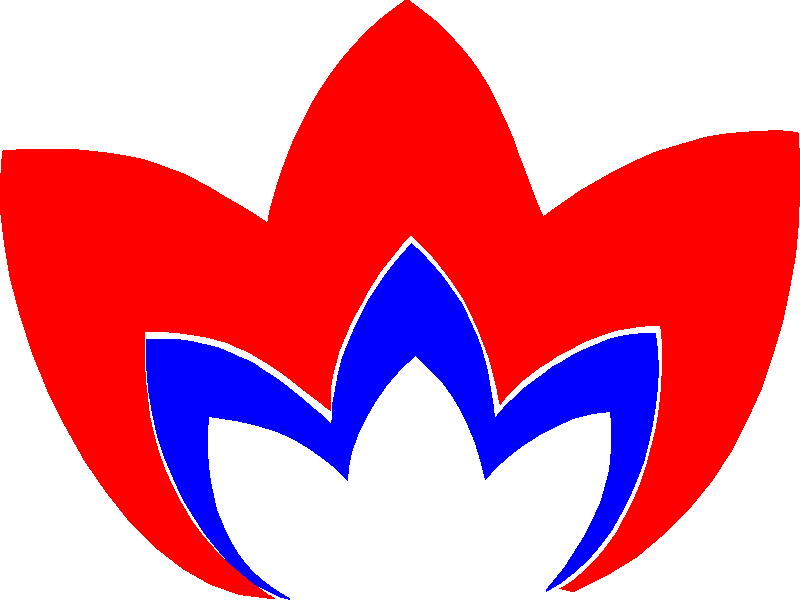 Центар за заштиту одојчади, деце и омладинеБеоград, Звечанска 7. Текући рачун 840-635661-68  и 840-635667-50Телефон : (011) 2648-622,; факс : (011) 2647-285, 2648-154